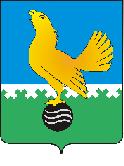 МУНИЦИПАЛЬНОЕ ОБРАЗОВАНИЕгородской округ Пыть-ЯхХанты-Мансийского автономного округа-ЮгрыАДМИНИСТРАЦИЯ ГОРОДАП О С Т А Н О В Л Е Н И ЕО внесении изменения в постановление администрации города от 14.12.2012 № 325-па «Об определении видов обязательных работ, объектов и мест, на которых отбываются уголовные наказания в виде обязательных и исправительных работв городе Пыть-Яхе» (в ред. от 12.09.2022 № 407-па)В соответствии со ст. 49 Уголовного кодекса Российской Федерации,              ст. 25 Уголовно-исполнительного кодекса Российской Федерации, по согласованию с Филиалом по г. Пыть-Яху Федерального казенного учреждения «Уголовно-исполнительная инспекция Управления федеральной службы исполнения наказаний по Ханты-Мансийскому автономному округу - Югре (письма от 16.06.2023 № 80/ТО/50/14-975), в целях обеспечения исполнения наказаний в виде обязательных работ, внести в постановление от 14.12.2012              № 325-па «Об определении видов обязательных работ, объектов и мест, на которых отбываются уголовные наказания в виде обязательных и исправительных работ в городе Пыть-Яхе» следующее изменение:1. 	Приложение № 2 к постановлению изложить в новой редакции согласно приложению.2. Управлению по внутренней политике (Т.В. Староста) опубликовать постановление в печатном средстве массовой информации «Официальный вестник» и дополнительно направить для размещения в сетевом издании в информационно-телекоммуникационной сети «Интернет» -   pyt-yahinform.ru.3. Отделу по обеспечению информационной безопасности                                        (А.А. Мерзляков) разместить постановление на официальном сайте администрации города в сети Интернет.4. Настоящее постановление вступает в силу после его официального опубликования. 5. Контроль за выполнением постановления оставляю за собой.Глава города Пыть-Яха                                                  		 А.Н. МорозовПриложение к постановлению администрации города Пыть-ЯхаотПеречень объектов,на которых отбывается наказание в виде обязательных работ1. Территория Муниципального автономного учреждения «Специализированная служба по вопросам похоронного дела».2. Территория Муниципального унитарного предприятия «Управление городского хозяйства» муниципального образования города Пыть-Яха.3. Территория Общества с ограниченной ответственностью                       «Пыть-Яхторгсервис».4. Территория и объекты, обслуживаемые Некоммерческой организацией Товариществом собственников жилья «ФАКЕЛ».5. Территория Благотворительного фонда «Подари жизнь».6. Территория Общества с ограниченной ответственностью «Автоспецтранс».7. Территория и объекты, обслуживаемые Обществом с ограниченной ответственностью «ДомоСтрой».8. Территория и объекты, обслуживаемые Индивидуальным предпринимателем  Шиловым Кириллом Петровичем.9. Территория и объекты Индивидуального предпринимателя главы крестьянско-фермерского хозяйства Колещатова Владимира Дмитриевича.